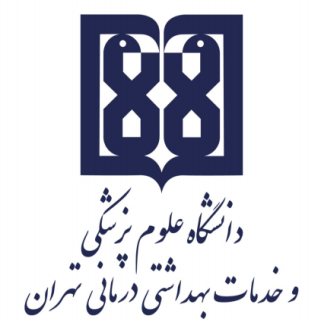 معاونت آموزشيمركز مطالعات و توسعه آموزش علوم پزشکیواحد برنامهریزی آموزشیطرح دوره بالینی مداخلات روان پرستاری گروهیاطلاعات کلی دوره:عنوان دوره کارآموزی/ کارورزی: مداخلات روان پرستاری گروهینام بیمارستان/ مرکز بالینی: سطوح مختلف جامعه، محیط‌های آموزشی و مرکز درمانی بیمارستان وزبهنام بخش/ گروه: روان پرستاریمسؤول آموزش: دکتر محمد رضا کریمی راداعضای هیأت علمی مدرس در دوره: دکتر محمد رضا کریمی راداطلاعات تماس مسؤول آموزش: 02161054306طول دوره: 5 روزمرور اجمالی/ توصیف کلی دوره:در طی دوره کارآموزی دانشجو با بکارگیری مفاهیم نظری آموخته شده در سطوح مختلف جامعه، محیط‌های آموزشی و مراکز درمانی، در چهارچوب ارتباطات گروهی طبق فرآیند پرستاری تغییرات لازم جهت ارتقاء عملکرد موثر گروه انجام می دهد.پیامدهای یادگیری مورد انتظار:انتخاب جامعه مناسب جهت گروه درمانیاجرا  صحیح گروه درمانی برای مبتلایان به اختلالات روانی اجرا انواع مداخلات گروهی به صورت آموزشی، نمایشی، تفریحی و ورزشیشناسایی مشکلات گروه و توانایی آموزش حل مسئلهاهم فعالیتهای یاددهی- یادگیری متناظر با هر یک از پیامدهای یادگیری:ايجاد مهارت در به‌کارگیری مراحل مختلف گروه درمانی به‌منظور شناخت نیازها، مشکلات و توانایی‌های اعضاء گروه و ایجاد تعاملات صحیح درون گروهی که منجر به رشد اعضا گروه، در چهارچوب فرآیند پرستاری در سطوح مختلف پیشگیری. وظایف و مسؤولیتهای کارآموزان/ کارورزان در دوره بالینی  (سیاستها و ضوابط دوره):دانشجو موظف به حضور منظم در دوره به صورت حضوری  می باشد.از نظر وضع ظاهر ضوابط دانشکده و شعائر اسلامي را رعايت نمايد.نکات اخلاقي (صداقت و راستگويي، حفظ خلوت و اسرار، احترام به عقايد مددجو، گروه، خانواده و ...) را مورد توجه قرار داده و رعايت نمايد.در محدوده قوانين و مقررات حرفه اي عمل کرده و مسئولانه و باعلاقه انجام وظيفه نمايد.اطلاعات علمي خود را توسعه داده و از يافته هاي جديد علمي استفاده نمايد.از تفکر خلاق به منظور رفع مشکلات گروه و خانواده استفاده نمايد.نحوه ارزیابی کارآموزان/ کارورزان:نوع ارزیابی (تکوینی/تراکمی) تکوینی:                       ارزیابی مراحل مختلف گروه‌درمانی از مرحله آشنایی گروه تا مرحله اختتام (70 درصد)تراکمی:ارزشیابی سمینار ارائه شده (30 درصد)منابع یادگیری: - کتب، منابع و مقالات معتبر علمی و به روز مرتبط با روان پرستاری، اصول گروه‌درمانی و پویایی گروه- یالوم. روان درمانی گروهی. نشر دانژه.- کوری اشنایدر ماریان و کوری جرالد. گروه‌درمانی. ترجمه سیف ا... بهاری و همکاران. چاپ. نشر روان.- شفیع آبادی، ع. پویایی گروه و مشاوره گروهی، تهران: نشر رشد- Ahuja N.A short text book of psychiatry. 5th. New delhi. Jaypeo brothers medical publishers.- Mary C Townsend , Karyn I Morgan Psychiatric Mental Health Nursing Concepts of Care in Evidence-Based Practice.- Mary Ann Boyd. Psychiatric Nursing: Contemporary Practice.- Kaplan HI. Sadok BJ. Synopsis od psychiatry-behavioural science or clinical psychiatry. Hong Kong William and Wilkinsons publications.- Kay J.Tasman A. Liebeian J A. Text book of psychiatry. Vol II. New York. John Willey and sons 1th. - Mohr WK. Psychiatric  mental health nursing. New York. Lippincol Williams and Wilkins.- Rawlins p. Willams SR, Beck CK. Mental health psychiatric nursing. Philadelphia. Mosby publications.- Reynolds W and Cormack D. Psychiatric and mental health nursing – theory and practice. London. Chapman and Hall publishers.- Stuar GW. Laraia MT. Principle and practice of psychiatric nursing. Noida. Mosby publishers.- Townsend MC. Psychiatric mental health nursing. Philadelphia. Davis publishers.- Yalom ID. Inpatient group psychotherapy. Basics book.برنامه زمانبندی هفتگی: خواهشمند است جدول زیر به دقت تکمیل شود. برخی خانههای جدول به صورت فرضی و تنها برای مثال، تکمیل شدهاند. 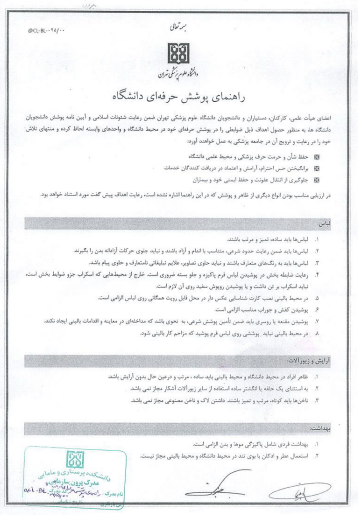 روزهای هفتهشنبهیکشنبهدوشنبهسهشنبهچهارشنبهپنجشنبهنوع فعالیتمشاهده مصاحبه مداخلات گروهی مرکز مراقبت روزانه روزبهاستفاده از گروه‌های مختلف در سطوح جامعه شامل: نوجوانان، دختران فراری، معتادین، سالمندان، دانشجویان، بیماران روانیبکارگیری روش‌های موثر برای هدایت گروه و انجام گروه درمانیبکارگیری روش‌های موثر برای هدایت گروه و انجام گروه درمانیارائه پیامدها و مداخلات انجام گرفته به صورت سمینار (ارائه به سایر دانشجویان و مربی به همراه پرسش و پاسخ)مسؤولدکتر کریمی راددکتر کریمی راددکتر کریمی راددکتر کریمی راددکتر کریمی رادزمان انجام فعالیت 30/7تا30/1230/7تا30/1230/7تا30/12.30/7تا30/1230/7تا30/12امکانات آموزشی مورد نیازبیمارستان روزبه بیمارستان روزبه بیمارستان روزبه بیمارستان روزبه بیمارستان روزبه 